Wakacje z angielskim!!!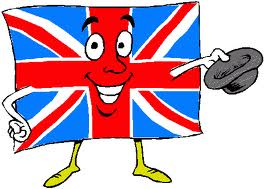 LUBISZ dobrą zabawę?                   CHCESZ uczyć się języka angielskiego?PRZYJDŹ doZespołu Szkół w Strzyżewie!Zajęcia odbywać się będą codziennie od 06.07.2015 do 10.07.2015  w godzinach:Szkoła Podstawowa:Klasa III-IV  9:00-10:00Klasa V-VI    10:15-11:15Gimnazjum:  11:30-12:30Po zajęciach z angielskiego,od godziny 13:00 do 14:30 zapraszamy na Taneczne wakacje z Bunga Dance  !!!Zapisy i dalsze informacje u p. Marty Galińskiej- Mądry i p. Ewy Niewęgłowskiej